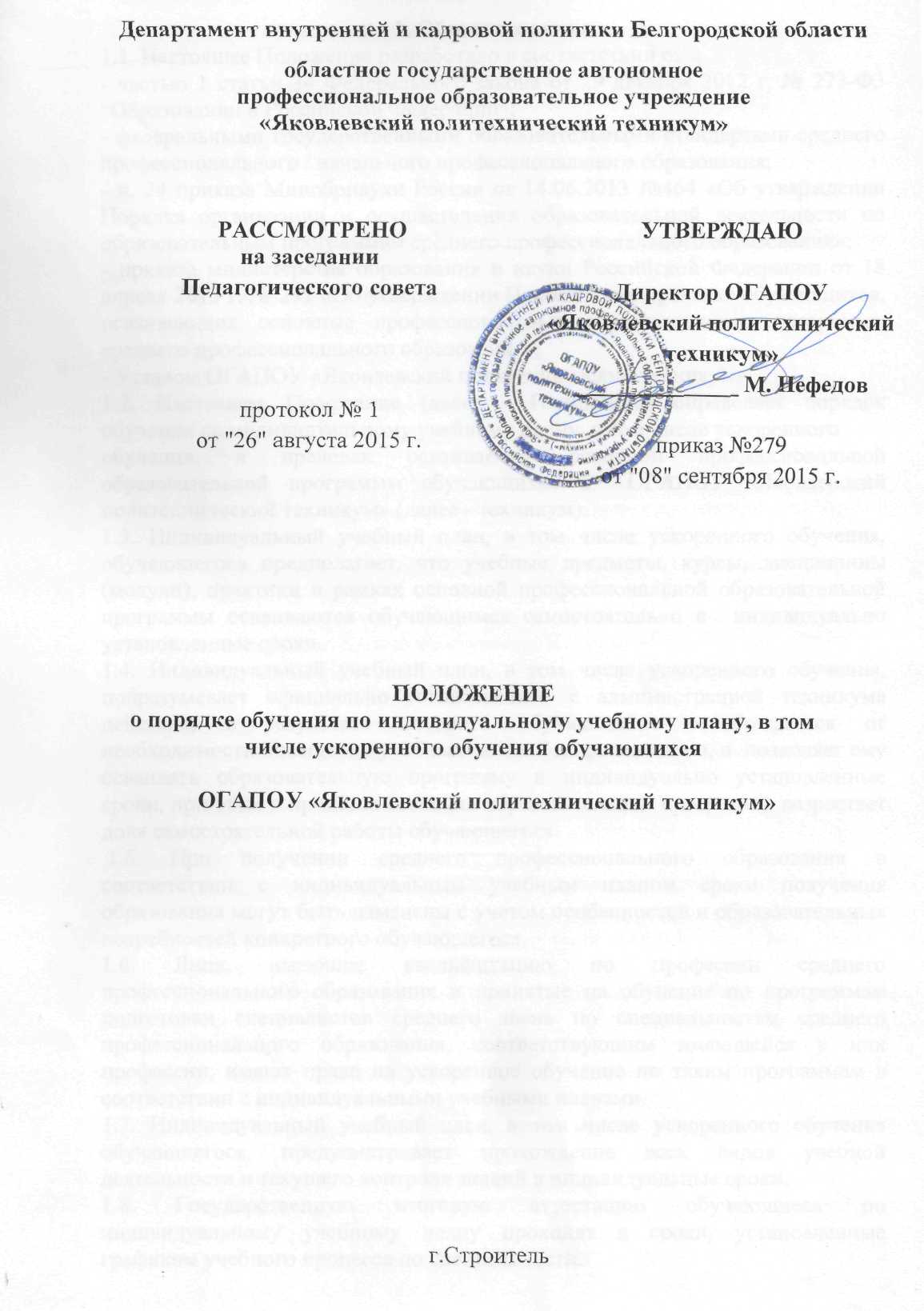 1.Общие положения1.1. Настоящее Положение разработано в соответствии с:- частью 1 статьи 34 Федерального закона от 29 декабря . № 273-Ф3 “Образовании в Российской Федерации”; - федеральными государственными образовательными стандартами среднего профессионального / начального профессионального образования; - п. 24 приказа Минобрнауки России от 14.06.2013 №464 «Об утверждении Порядка организации и осуществления образовательной деятельности по образовательным программам среднего профессионального образования»; - приказа министерства образования и науки Российской Федерации от 18 апреля . № 291 «Об утверждении Положения о практике обучающихся, осваивающих основные профессиональные образовательные программы среднего профессионального образования»;- Уставом ОГАПОУ «Яковлевский политехнический техникум»Приложение 2Областное государственное автономное профессиональное образовательное учреждение                                                                                                                                                                                                  «Яковлевский политехнический техникум»АТТЕСТАЦИОННАЯ ВЕДОМОСТЬпри освоении сокращенной ускоренной основной образовательной программы СПООбучающийся Демченко Александр Алексеевич группа1ССпециальность «Техническое обслуживание и ремонт автомобильного транспорта»Учебные дисциплины (разделы учебных дисциплин), МДК, ПМ  ФГОС СПО, подлежащие переаттестации: Председатель аттестационной комиссии________________________________________Члены комисии:____________________________________________________________Дата__________________Приложение 3ОГАПОУ «ЯКОВЛЕВСКИЙ ПОЛИТЕХНИЧЕСКИЙ ТЕХНИКУМ»(наименование профессиональной образовательной организации)ИНДИВИДУАЛЬНЫЙ УЧЕБНЫЙ ПЛАН(ФИО обуч-ся) _____________________________СПЕЦИАЛЬНОСТЬ/ПРОФЕССИЯ: ______________________________________________________ (код, наименование)201   -201   уч.г     гр №_____ (учебный год,)                                     Ознакомлен, обуч-ся         __________________________             ________________                                                                                                      (ФИО)                                                                (подпись)                                   «___»______________________20___год 1.2. Настоящее Положение (далее - Положение) определяет порядок обучения по индивидуальному учебному плану, в том числе ускоренногообучения, в пределах осваиваемой основной профессиональной образовательной программы обучающихся в  ОГАПОУ «Яковлевский политехнический техникум» (далее - техникум).1.3. Индивидуальный учебный план, в том числе ускоренного обучения, обучающегося предполагает, что учебные предметы, курсы, дисциплины (модули), практики в рамках основной профессиональной образовательной программы осваиваются обучающимся самостоятельно в  индивидуально установленные сроки.1.4. Индивидуальный учебный план, в том числе ускоренного обучения, подразумевает официально согласованное с администрацией техникума действие, в результате которого обучающийся освобождается от  необходимости посещения учебных занятий по расписанию, и  позволяет ему осваивать образовательную программу в индивидуально установленные сроки, при этом в процессе освоения образовательной программы возрастает доля самостоятельной работы обучающегося. 1.5. При получении среднего профессионального образования в соответствии с индивидуальным учебным планом сроки получения образования могут быть изменены с учетом особенностей и образовательных потребностей конкретного обучающегося.1.6. Лица, имеющие квалификацию по профессии среднего профессионального образования и принятые на обучение по программам подготовки специалистов среднего звена по специальностям среднего профессионального образования, соответствующим имеющейся у них профессии, имеют право на ускоренное обучение по таким программам в соответствии с индивидуальными учебными планами.1.7. Индивидуальный учебный план, в том числе ускоренного обучения обучающегося, предусматривает прохождение всех видов учебной деятельности и текущего контроля знаний в индивидуальные сроки.1.8. Государственную итоговую аттестацию обучающиеся по индивидуальному учебному плану проходят в сроки, установленные графиком учебного процесса по специальности.2. Порядок перевода обучающихся на обучение по индивидуальному учебному плану, в том числе ускоренного обучения, в пределах осваиваемой образовательной программы2.1. Обучающиеся техникума имеют право на обучение по индивидуальному учебному плану в пределах осваиваемой основной профессиональной образовательной программы. Лица, имеющие квалификацию по профессии среднего профессионального образования и принятые на обучение по программам подготовки специалистов среднего звена по специальностям среднего профессионального образования, соответствующим имеющейся у них профессии, имеют право на ускоренное обучение по таким программам всоответствии с индивидуальными учебными планами. 2.2.На индивидуальный учебный план также могут быть переведены обучающихся: -переведённые из другого образовательного учреждения профессионального образования на основании рабочего учебного плана, академической справки, при наличии разницы в основных профессиональных образовательных программах; - переведённые на другую профессию\ специальность; - переведённые с очной формы обучения на заочную или наоборот; - отчисленные из техникума и восстанавливающиеся для продолжения обучения в техникуме, при наличии разницы в основных профессиональных образовательных программах; -обучающиеся, совмещающие получение образования с работой без ущерба для освоения образовательной программы;- переводимые на ИУПО в иных исключительных случаях по уважительным причинам. 2.3.Индивидуальный учебный план составляется, как правило, на один учебный год, либо на иной срок, указанный в заявлении обучающегося или его родителей (законных представителей) об обучении по ИУП.2.4. Обучение по индивидуальному учебному плану, в том числе ускоренного обучения, в пределах осваиваемой образовательной программы  предоставляется обучающимся по приказу директора техникума на основании личного заявления с указанием причины (Приложение 1).	3. Порядок обучения по индивидуальному учебному плану, в том числе ускоренного обучения, в пределах осваиваемой образовательной программы3.1. После издания приказа о зачислении обучающегося на обучение по индивидуальному учебному плану, в том числе ускоренного обучения, заместителем директора по УР или заведующей учебной частью, на основе учебного плана соответствующей специальности, разрабатывается индивидуальный план обучения и утверждается директором техникума.Обучающийся принимает непосредственное участие в формировании содержания своего профессионального образования на обучение по индивидуальному учебному плану, в том числе ускоренного обучения.3.2. Обучающиеся техникума при формировании своей образовательной программы имеют право на перезачёт соответствующих дисциплин и профессиональных модулей, освоенных в процессе предшествующего обучения ( в том числе и в других образовательных учреждениях ), который освобождает обучающихся от необходимости их повторного освоения.3.3.Перезачеты осуществляются после сравнительного анализа учебных планов, программ, оформляются зачетно-экзаменационной ведомостью (Приложение 2) и утверждаются приказом директора о перезачете дисциплин с указанием их наименования, количества аудиторных часов по учебному плану специальности среднего профессионального обучения и по соответствующему документу (приложению к диплому и академической справке).3.4. Индивидуальный учебный план составляется в 2-х экземплярах (Приложение 3). Один выдаётся обучающемуся, второй находится в учебной части.3.5. Обучающийся обязан ознакомиться с учебно-методическим комплексом по каждому учебному курсу, дисциплине (модулю), включенным в индивидуальный учебный план, и согласовать с  преподавателем график индивидуального изучения учебных курсов, дисциплин (модулей), сроки выполнения практических контрольных и курсовых работ, прохождения практики и т.д.3.6. Непосещение некоторых лекционных и практических занятий заменяется написанием рефератов, контрольных работ, тестированием, выполнением заданий по исследовательской деятельности, собеседованием с преподавателем по темам пропущенных занятий и т.п.3.7. К промежуточной аттестации обучающийся допускается приказом директора техникума.3.8. При неявке на экзамен без уважительных причин обучающиеся, которые обучаются по индивидуальному учебному плану, допускаются к сдаче дальнейших экзаменов, с последующей ликвидацией задолженностей. При неявке по болезни, подтверждённой медицинской справкой обучающемуся предоставляется право завершения аттестации в данный или последующий экзаменационный период.3.9. Пересдача неудовлетворительных результатов аттестации осуществляется в соответствии с Положением о промежуточной и текущей  аттестации в техникуме.3.10. После сдачи обучающимся промежуточной аттестации (зачёта или экзамена) преподаватель вносит соответствующие записи о сдаче зачётов и экзаменов в зачётную книжку и аттестационную ведомость.3.11. Индивидуальные учебные планы после их выполнения хранятся в учебной части.3.12. Обучение обучающегося по индивидуальному учебному плану, в том числе ускоренного обучения, осуществляется в рамках планируемой нагрузки преподавателя, ведущего учебный курс, дисциплину  (модуль) в данной учебной группе в соответствии с Правилами внутреннего трудового распорядка техникума.3.13. Обучающимся в техникуме по очной форме обучения за счёт средств бюджета и переведённым на индивидуальный учебный план, в том числе ускоренного обучения, назначается и выплачивается стипендия в соответствии с Положением о стипендиальном обеспечении и других формах материальной поддержки обучающихся техникума.3.14. В случае нарушения обучающимся утвержденного индивидуального учебного плана, в том числе ускоренного обучения, заместитель директора по УР вправе поставить вопрос о досрочном прекращении действия приказа о переводе обучающегося на индивидуальный учебный план.                                                                                                Приложение №1 Форма заявления для перевода на индивидуальный учебный план обучения обучающегосяЗаявлениеПрошу перевести меня на обучение по индивидуальному учебному  плану со сроком обучения  ____________.     С условиями перевода на обучения по индивидуальному  учебному плану ознакомлен(а) . Согласен(сна) и обязуюсь выполнять.Дата                                                                                                         Подпись Другие возможные варианты: В2. Прошу перевести меня на индивидуальный учебный план на период с__________ по __________ для ликвидации разницы в учебных планах (академической задолженности). С условиями перевода и обучения по индивидуальному плану ознакомлен(а), согласен(сна) и обязуюсь выполнять.В3. Прошу перевести меня на индивидуальный учебный план напериод с ________ по ________ в связи с устройством на работу с гибким графиком. Справка с места работы прилагается.В4. Прошу перевести меня на индивидуальный учебный план на период с ________ по ________ в связи с участием в спортивных соревнованиях и связанными с ними тренировками. Представление учебно-спортивного центра прилагается.В5.Прошу перевести для дальнейшего обучения с образовательной программы _____(номер, код, наименование направления)____ на образовательную программу _____(номер, код, наименование направления)____ для обучения по индивидуальному учебному плану.В6. Прошу перевести меня на индивидуальный учебный план напериод с ________ по ________ в связи с рождением ребенка. Свидетельство о рождении ребенка прилагается.№п/пНаименование учебных дисциплин, МДК, ПМ  (практик)Объем часов ОценкадатапреподавательУтверждаю:Директор ОГАПОУ«Яковлевский политехнический техникум»________________М.Нефедовприказ № ____ от «_ __» ________  201___ г.№ п/п Индекс Дисциплина, (профессиональный модуль) Объем часов Формы аттестации Курсовой проект (работа) Экзамен (оценка; зачет) Практика (зачет/оценка) Срок сдачи Дата сдачи Подпись преподавателя (лей) 